Publicado en  el 25/10/2016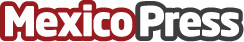 Juan Bernardo Corona dignificará la labor de los policías Al realizar el pase de lista, el titular de la SSP anuncia que gestionará recursos y que se reconocerá a los elementos que tengan buen desempeño en pro de la seguridad de las y los michoacanos. Durante la ceremonia, el secretario convivió con niños del internado España MéxicoDatos de contacto:Nota de prensa publicada en: https://www.mexicopress.com.mx/juan-bernardo-corona-se-compromete-a_1 Categorías: Nacional Comunicación Sociedad Ciberseguridad Solidaridad y cooperación Michoacán de Ocampo http://www.mexicopress.com.mx